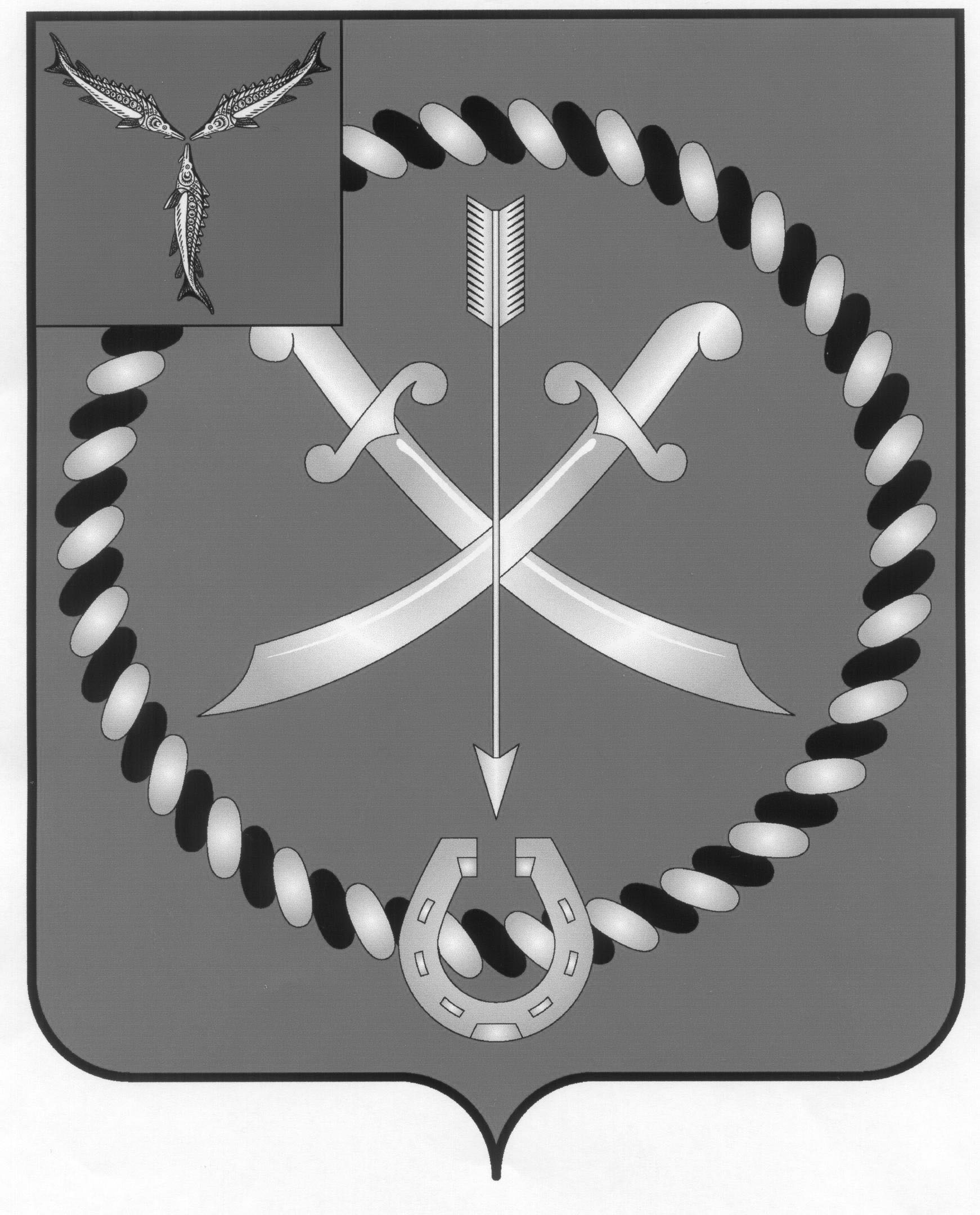 АДМИНИСТРАЦИЯ 		РТИЩЕВСКОГО МУНИЦИПАЛЬНОГО РАЙОНАСАРАТОВСКОЙ ОБЛАСТИКОМИССИЯ ПО ДЕЛАМНЕСОВЕРШЕННОЛЕТНИХ И ЗАЩИТЕ ИХ ПРАВПОСТАНОВЛЕНИЕ № 8Об утверждении плана мероприятий по профилактике суицидов среди несовершеннолетних на 2024 год29 февраля 2024 года                              						Саратовская область
                                         								г. Ртищево
                                            								ул. Красная, д. 6, к. 30
      										15.00 часовКомиссия по делам несовершеннолетних и защите их прав при администрации Ртищевского муниципального района, в составе членов комиссии: Сазановой В.А. - председательствующего на заседании комиссии, секретаря – Тархановой В.С.,  других членов: Рудаевой С.В., Москвичевой Е.Н., Галушкина В.В., Шувакиной Л.В., Гординой О.И., Макуниной Н.Б.,  Манаенкова С.А., Бирюковой Андреевой Н.Е. при участии помощника Ртищевского межрайонного прокурора ______________при отсутствии членов комиссии: Кузьмина С.Н., Кузиной Ю.В., Белоусовой А.А., Матасова М.А., С.В., Кунаковой О.Ф., Цуцковой О.А.,приглашенные: Смесова С.И. – инспектор ПДН МО МВД России «Ртищевский», Одина Ю.А. – советник директора РПЛзаслушав информацию заведующей сектором по делам несовершеннолетних и защите их прав Тархановой В.С., проголосовав «единогласно»ПОСТАНОВЛЯЕТ:Утвердить план мероприятий по профилактике суицидов среди несовершеннолетних на 2024 год в соответствии с приложением к настоящему постановлению.Председатель комиссии по делам 
несовершеннолетних и защите их прав 
администрации Ртищевского 
муниципального района									В.А. Сазанова											Приложение Планмероприятий по профилактике суицидов среди несовершеннолетних на 2024 годЗаведующий сектором по делам несовершеннолетних и защите их прав	администрации Ртищевского муниципального района						       В.С. Тархановаул. Красная, д.6, г. Ртищево, Саратовская область, 412031 Тел.(845-40) 4-20-08№
п/пНаименование мероприятияСроки Ответственные исполнители Отметка об исполнении1.Выявление социально-неблагополучных семей, обследование условий их проживанияПостоянно МО МВД России «Ртищевский», ГАУ СО КЦСОН Ртищевского района, управление общего образования, ГУЗ СО «Ртищевская РБ», сектор по опеке и попечительству2.Взаимодействие с органами и учреждениями системы профилактики безнадзорности и правонарушений несовершеннолетних, обмен информациейПостоянно МО МВД России «Ртищевский», ГАУ СО КЦСОН Ртищевского района, управление общего образования, ГУЗ СО «Ртищевская РБ», сектор по опеке и попечительству3.Мониторинг социальных сетей на предмет выявления групп антиобщественной направленностиПостоянно МО МВД России «Ртищевский»,4.Организация и проведение общешкольных и классных родительских собраний на темы «Мы с тобой рядом», «Подростковый возраст. Как понять и помочь»,  «О безопасном поведении и использовании сети «Интернет», «Телефон доверия», «Первые проблемы подросткового возраста».В течение годаУправление  общего образования5.Организация диагностической и коррекционной работы по профилактике суицидовВ течение годаУправление  общего образования6.Изучение нормативно – правовой базы, повышение профессиональной компетенции.В течение годаУправление  общего образования7.Проведение тренинговых занятий: - личностного роста;- коммуникативных умений;- взаимодействия родителей с детьми;- на снятие тревожности.В течение годаУправление  общего образования8.Психолого-педагогическое сопровождение обучающихся 9 и 11 классов, участвующих итоговой  аттестации. Тренинговые занятия «Готовимся к ЕГЭ», «Что такое ЕГЭ и что он значит для меня?», «Как справиться со стрессом на экзамене?», «Уверенность на экзамене». В течение годаУправление  общего образования9.Проведение классных часов для обучающихся на темы: «Ты не один», «Как здорово жить», «В кругу доверия», «Мы выбираем жизнь», «Телефон доверия».В течение годаУправление  общего образования10.Учет и выявление учащихся 
«группы риска» (по итогам психологических диагностик)В течение годаУправление  общего образования11.Выявление детей «группы риска» и семей, находящихся в социально-опасном положенииВ течение годаГУЗ СО «Ртищевская РБ»12.Ранняя диагностика суицидального и опасного поведения у детей и подростков путем анкетирования при проведении профилактических осмотров и оценка результатов с учетом детского психиатра психологаВ течение года ГУЗ СО «Ртищевская РБ»13.Резмещение информации о бесплатных анонимных детских телефонах доверияВ течение года ГУЗ СО «Ртищевская РБ»14.Проведение бесед с родителями о факторах риска и признаках суицидального поведения несовершеннолетних, а так же методах профилактики во время школьных родительских собраний и в индивидуальном порядке В течение годаГУЗ СО «Ртищевская РБ»15.Организация работы «телефонов доверия» и «ящиков доверия», психологической помощи подросткамВ течение годаУправление  общего образования16.Консультативно-разъяснительная работа с родителями по вопросам развития и воспитания детейПо мере необходимостиУправление  общего образования17.Выступление на родительских собраниях по следующим темам: - «Конфликты с собственным ребенком и пути их решения»; - «Первые проблемы подросткового возраста»; - «Почему ребенок не хочет жить?»; - «Ложь и правда о суициде».ЕжеквартальноУправление  общего образования18.Образовательно-профилактическая акция «Неделя развития жизнестойкости»Февраль-апрель Управление  общего образования19.Проведение мониторинга: «Буллинг в образовательных организациях»ФевральУправление  общего образования20.День консультации.Оказание психологом консуль-тативной помощи родителям в вопросах гармоничного разви-тия, воспитания и обучения детей Февраль ГАУ СО КЦСОН Ртищевского района21.Информационный час «Жить в мире с собой и другими»МартОтдел культуры и кино22.Дискуссия «Взаимоотношения между одноклассниками»МартОтдел культуры и кино23.Проведение собрания опекунов с привлечением специалистов «Ошибки семейного воспитания и их влияние на формирование у ребенка системы ценностей», «Ответственность за неисполнение и ненадлежащее исполнение родительских обязанностей»Апрель Сектор по опеке и попечительству 24.Профилактическое мероприятие «Если ты окажешься на распутье»АпрельОтдел культуры и кино25.Проведение анкетирования «Жизненные ценности», 5-9 классыАпрель, ноябрьУправление  общего образования26.Проведение анкетирования среди несовершеннолетних учащихся общеобразователь-ных школ города, направленное на исследование информиро-ванности о работе «Телефона доверия» Апрель 2024 г.ГАУ СО КЦСОН Ртищевского района27.Круглый стол для родителей из семей, состоящих на социаль-ном обслуживании, на тему: «Как уберечь детей от киберопасностей»   Апрель ГАУ СО КЦСОН Ртищевского района28.Информационный час «Жизнь прекрасна»МайОтдел культуры и кино29.Беседа«Социальные нормы и асоциальное поведение»МайОтдел культуры и кино30.Тренинг для подростковой аудитории«Жить в мире с собой и другими»Июнь Отдел культуры и кино31.Час-предостережение «Цени свою жизнь!»ИюньОтдел культуры и кино32.Проведение акции с раздачей буклетов среди жителей города по профилактике суицидаль-ного поведения детей и подростковИюнь ГАУ СО КЦСОН Ртищевского района33.Родительский всеобуч по вопросам урегулирования детско – родительских отно-шений, профилактики деструк-тивного, в том числе суицидального, поведения несовершеннолетних  Июль ГАУ СО КЦСОН Ртищевского района34.Беседа с элементами тренинга«Умей сказать нет!»Июль Отдел культуры и кино35.Профилактический час«Учиться строить отношения»Август Отдел культуры и кино36.Выставка информационных материалов «Твой выбор-твоя жизнь!»АвгустОтдел культуры и кино37.Профилактический урок «Не отнимай у себя завтра»		АвгустОтдел культуры и кино38.Проведение акции с раздачей буклетов среди родителей по профилактике суицидального поведения детей и подростковАвгустГАУ СО КЦСОН Ртищевского района39.Родительское собрание на тему: «Детско – родительский конфликт» в «МОУ «СОШ № 5 г. Ртищево Саратовской области»Сентябрь ГАУ СО КЦСОН Ртищевского района40.Акция «Мир, в котором я живу»СентябрьОтдел культуры и кино41.Психологический тренинг по профилактике суицида«Выявление страхов»СентябрьОтдел культуры и кино42.Психолого-педагогическая диагностика личностной тревожности, агрессивности, адаптации учащихся 1, 5, 7-11 классовСентябрь, март Управление  общего образования43.Тематический час, посвященный Всемирному Дню психологического здоровья«Как научиться жить без ссор»ОктябрьОтдел культуры и кино44.Тематический час, посвященный Всемирному Дню психологического здоровья«Я – уникальная личность»ОктябрьОтдел культуры и кино45.Беседа с элементами тренинга «Эмоции и чувства»НоябрьОтдел культуры и кино46.Единый урок по безопасности в сети «Интернет»Ноябрь Управление  общего образования47.Психологическое тестирование учащихся 6-8 классов МОУ «СОШ № 9 г. Ртищево Саратовской области», МОУ «СОШ № 1 г. Ртищево Саратовской области» с целью определения характера тревож-ности у несовершеннолетнихНоябрь ГАУ СО КЦСОН Ртищевского района48.Психологическое занятие с обучающимися старших классов на тему: «Способы преодоления кризисных ситуаций»Ноябрь Управление  общего образования49.Беседа «Правила личной безопасности»ДекабрьОтдел культуры и кино